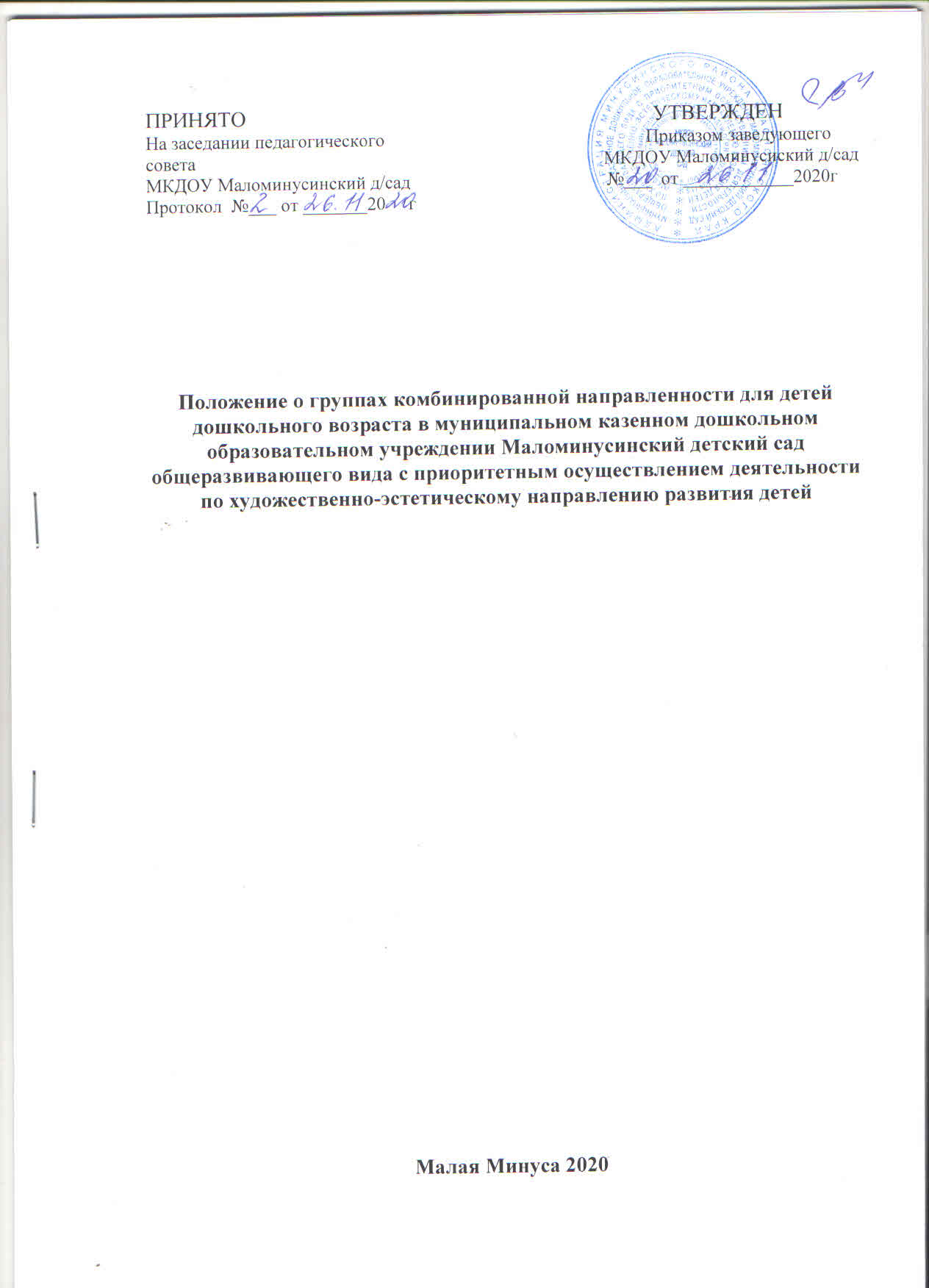 1. Общие положения. 1.1. Настоящее Положение о группе комбинированной направленности для детей дошкольного возраста (далее – Положение) регламентирует деятельность группы комбинированной направленности для детей дошкольного возраста, созданной в муниципальном казенном дошкольном образовательном учреждении Маломинусинский детский сад  общеразвивающего вида с приоритетным осуществлением деятельности по художественно-эстетическому  направлению развития детей (далее МКДОУ Маломинусинский детский сад ), реализующим образовательные программы дошкольного образования. 1.2. Настоящее Положение разработано в соответствии со следующими нормативными и правовыми актами: - Конституцией РФ от 12.12.1993 г.; - Конвенцией ООН о правах ребенка (ратифицирована Верховным Советом СССР от 13.06.1990 г.); - Декларацией прав ребенка (принята Генеральной Ассамблеей 20.11.1959 г.); - Семейным Кодексом РФ (от 29.12.1995г. № 223 - ФЗ); - Федеральным законом от 21.12.2012г. № 273-ФЗ «Об образовании в Российской Федерации»; - Федеральным законом от 24.07.1998 № 124-ФЗ «Об основных гарантиях прав ребенка в Российской Федерации», с изменениями; - Федеральным законом от 24.06.1999 №120-ФЗ «Об основах системы профилактики безнадзорности и правонарушений несовершеннолетних», с изменениями; - Федеральным законом от 24.11.1995 №181-ФЗ «О социальной защите инвалидов в Российской Федерации», с изменениями; - Постановлением Главного государственного санитарного врача РФ 15.05.2013 № 26 «Об утверждении СанПиН 2.4.1.3049-13 «Санитарно-эпидемиологические требования к устройству, содержанию и организации режима работы дошкольных образовательных организаций», с изменениями; - Приказом Минобрнауки России  от 20.09.2013 № 1082 «Об утверждении Положения о психолого-медико-педагогической комиссии»; - Письмом Министерства образования РФ от 27.03.2000 г. №27/901-6 «О психолого-медико-педагогическом консилиуме (ПМПК) образовательного учреждения»; - Письмом Министерства образования Российской Федерации 16.01.2002 № 03-51-5 ин/23-03 «Об интегрированном воспитании и обучении детей с отклонениями в развитии в дошкольных образовательных учреждениях»; - Постановлением Правительства Красноярского края от 23.06.2014 № 244-п «Об утверждении порядка расчётов нормативов обеспечения  реализации основных образовательных программ дошкольного образования в МДОО»;- Уставом МКДОУ  Маломинусинский детский сад; - Договором, заключаемым между дошкольным образовательным бюджетным учреждением и родителями (законными представителями). 1.3. Группа комбинированной направленности создается в целях реализации прав детей с ограниченными возможностями здоровья на получение общедоступного и бесплатного дошкольного образования по основным общеобразовательным программам дошкольного образования в условиях инклюзивного образования. 1.4. В группе комбинированной направленности осуществляется совместное образование здоровых детей и детей с ограниченными возможностями здоровья, в соответствии с образовательной программой дошкольного учреждения, разрабатываемой им самостоятельно на основе федеральных государственных образовательных стандартов дошкольного образования, с учетом особенностей психофизического развития и возможностей детей с ограниченными возможностями здоровья. 1.5. Группа является структурным подразделением детского сада и создается на основании федерального закона № 273-ФЗ от 29.12.2013 года «Об образовании в Российской Федерации». 1.6. Группа комбинированной направленности открывается на основании приказа руководителя управления образования и по заключению районной психолого-медико-педагогической комиссии (ПМПК), при наличии необходимых материально-технических условий и кадрового обеспечения. 1.7. Группа комбинированной направленности функционирует в режиме 5-дневной рабочей недели и полного дня (12-часового пребывания) с 07.00 до 19.00, выходные: суббота, воскресенье, праздничные дни. 1.8. Количество групп комбинированной направленности в детском саду определяется учредителем (Управлением образования Администрации города Минусинска), исходя из их предельной наполняемости детского сада и в соответствие с нормами СанПиН. 1.9. По выбору руководителя дошкольного учреждения специальная помощь воспитанникам, обучающимся в данной группе, может также оказываться по договорам с ППМС – центрами или другими образовательными учреждениями, имеющими опыт работы с необходимой категорией детей с ОВЗ. 2. Цели и задачи. 2.1. Цель: воспитание и обучение детей с разными возможностями в одной группе при вовлечении в образовательный процесс каждого ребенка с помощью образовательной программы, которая соответствует его способностям, удовлетворение индивидуальных  образовательных потребностей и обеспечение специальных условий необходимой коррекционно-педагогической поддержки.2.2. Задачами являются:- создание единой образовательной и воспитательной среды для детей, имеющих разные стартовые возможности;- подготовка детей к школьному обучению;- профилактика отклонений в развитии и трудностей в обучении на начальном этапе;- формирование у всех участников образовательного процесса адекватного отношения к особенностям детей с особыми образовательными потребностями;- реализация основной общеобразовательной программы дошкольного образования с учетом характера нарушения в развитии детей с ОВЗ в условиях инклюзивного образования;- осуществление ранней, полноценной социальной и образовательной интеграции детей с ОВЗ в среду нормально развивающихся сверстников путем создания условий для разнообразного общения детей в дошкольном образовательном учреждении;- интеллектуальное и личностное развитие детей, в том числе детей с ОВЗ с учетом индивидуальных особенностей;- взаимодействие с семьями детей для обеспечения полноценного развития детей, в том числе детей с ОВЗ;- оказание консультативной и методической помощи родителям (законным представителям) по вопросам воспитания, обучения и развития детей, в том числе и детей с ОВЗ;- включение родителей (законных представителей) в процесс воспитания и обучения ребенка и поддержка инициатив родителей (законных представителей) в организации программ взаимодействия с семьей;- проведение коррекционно-педагогической, медико-психологической и социальной работы с детьми с ОВЗ;- обучение родителей (законных представителей) педагогическим технологиям сотрудничества со своим ребенком, приемам и методам его воспитания и обучения, оказание им психологической поддержки.3. Организация деятельности групп комбинированной направленности 3.1. Группа комбинированной направленности открывается в свободном помещении детского сада, отвечающем требованиям санитарных норм и правилам пожарной безопасности. 3.2. Группа комбинированной направленности оборудуется инвентарем, пособиями согласно требованиям по организации образовательного процесса. 3.3. В группу комбинированной направленности направляются дети, имеющие особые образовательные потребности, на основании решения городской ПМПК и с согласия родителей (законных представителей). 3.4. Комплектование группы комбинированной направленности, реализующей совместное образование здоровых детей и детей с ограниченными возможностями, осуществляется в соответствии с учетом особенностей психофизического развития и возможностей воспитанников, в соответствии с нормами СанПиН.Количество детей в группах комбинированной направленности не должно превышать:а) в возрасте до 3 лет – не более 10 детей, в том числе не более 3 детей с ограниченными возможностями здоровья;б) в возрасте старше 3 лет:- не более 10 детей, в том числе не более 3 глухих детей или слепых детей, или детей с нарушениями опорно-двигательного аппарата, или детей с умственной отсталостью умеренной, тяжелой степени, или с расстройствами аутистического спектра, или детей со сложным дефектом;- не более 15 детей, в том числе не более 4 слабослышащих и (или) детей с амблиопией и (или) косоглазием, или слабослышащих детей, или детей, имеющих тяжелые нарушения речи, или детей с умственной отсталостью легкой степени;- не более 17 детей, в том числе не более 5 детей с задержкой психического развития, для детей с фонетико-фонематическим нарушением речи.3.5. Диагностика и коррекция развития детей осуществляется штатными педагогами МКДОУ. 3.6. Контроль результатов работы группы комбинированной направленности осуществляется администрацией детского сада и родителями (законными представителями) воспитанников. 3.7. Образовательный процесс в группе комбинированной направленности включает гибкое содержание и педагогические технологии, обеспечивающие индивидуальное, личностно-ориентированное развитие нормально развивающихся детей, детей с ограниченными возможностями здоровья и выполнение федерального государственного образовательного стандарта. 3.9. Организация воспитательной работы предусматривает создание условий для развития различных видов деятельности с учётом состояния здоровья детей. 3.10. Для зачисления ребёнка с ОВЗ в данную группу представляются следующие документы: - заключение районной  ПМПК с рекомендациями о форме оказания коррекционно-развивающего сопровождения и указанием необходимого срока пребывания в ней ребенка; - направление управления образования (в случае приёма детей, не посещающих данное МКДОУ); - заявление родителей (законных представителей). 3.11. Отношения между МКДОУ Маломинусинский детский сад  и родителями (законными представителями) регулируются договором, заключаемым в установленном порядке. 3.12. Решение вопроса об изменении образовательного маршрута, а также разрешение возникших споров между МКДОУ и родителями (законными представителями) осуществляется ПМПК. 4. Организация воспитательно - образовательного процесса в группе комбинированной направленности. 4.1. Содержание образовательного процесса в группе комбинированной направленности определяется основной образовательной программой МКДОУ  Маломинусинский детский сад и адаптированной основной образовательной программой для детей с ОВЗ, составляемыми на основе типовых, специальных, коррекционных, адаптированных или авторских программ с учетом возраста, сложности, выраженности и характера нарушений развития воспитанников. 4.2. Технологии, методы и формы работы с детьми с ОВЗ определяются специалистами, исходя из особенностей психофизического развития, индивидуальных возможностей, состояния здоровья детей, а также структуры дефекта, выявленной в ходе комплексной психолого-медико-педагогической диагностики, и согласовываются с консилиумом МКДОУ и родителями (законными представителями) ребенка. 4.3. Организация образовательного процесса в группе регламентируется учебным планом, сеткой занятий, перспективными тематическими планами педагогов, режимом дня. 4.4. На основе образовательной программы специалистами составляются и обсуждаются на ППк МКДОУ Маломинусинский детский сад индивидуальные адаптированные программы развития и обучения, в зависимости от психофизических возможностей ребенка с ОВЗ, что позволит каждому развиваться в своем персональном темпе. 4.5. Дети с ОВЗ с согласия родителей (законных представителей) при необходимости могут быть направлены в течение года на ПМПК с целью изменения образовательного маршрута (индивидуальной образовательной программы). 4.6. Нормативный срок освоения основной образовательной программы для детей с ограниченными возможностями здоровья может быть увеличен с учетом особенностей психофизического развития и индивидуальных возможностей детей (в соответствии с рекомендациями психолого-медико-педагогической комиссии). Может быть изменена и тематика разделов программы. 4.7. Распорядок дня для воспитанников группы устанавливается с учётом повышенной утомляемости детей с ОВЗ, необходимых оздоровительных мероприятий, учебным планом. 4.8. В расписании группы комбинированной направленности должны быть учтены занятия (расписаны помещения, время, специалисты), предусмотренные индивидуальной образовательной программой ребенка с ОВЗ — как индивидуальные, так и групповые; и групповые занятия, реализующие задачи основной образовательной программы. Режим дня и недели в данной группе для разных детей может быть гибким. 4.9. В процессе реализации образовательных программ организация деятельности группы может модифицироваться в соответствии с динамикой развития ситуации в группе — неожиданными изменениями окружающей обстановки и/или специальными потребностями ребенка с ОВЗ. 4.10. Коррекционно-развивающая работа для детей с ОВЗ реализуется взаимодействием в работе воспитателей, учителя-логопеда, педагога- психолога и других специалистов МДОБУ. Занятия выстраиваются с учетом действий всех специалистов, работающих с ребенком. 4.11. Основным, ведущим специалистом, проводящим и координирующим коррекционно-педагогическую работу с детьми с ОВЗ в группе, является учитель-логопед. Основными формами организации учебно-коррекционной работы, которую проводит учитель-логопед, являются индивидуальные, подгрупповые занятия. Подгрупповые занятия проводятся с подгруппами, которые организуются на основе комплексной диагностики с учетом актуального уровня развития детей. Подгруппы имеют подвижный состав. Периодичность подгрупповых и индивидуальных занятий определяется особенностями психофизического развития: подгрупповые и индивидуальные занятия проводятся в объеме, обеспечивающем необходимую коррекцию. С воспитанниками группы также проводит коррекционную работу педагог-психолог на подгрупповых и индивидуальных занятиях. Учитель-логопед отвечает за коррекционно-развивающую работу в целом, а также принимает участие в составлении индивидуальных программ развития (воспитания и обучения ребенка в условиях семьи и ДОУ) в рамках реализуемой программы. Учитель-логопед в ходе коррекции речевых нарушений у детей развивает и совершенствует общую, мелкую и артикуляционную моторику, слуховое, зрительное восприятие, внимание, память. Учитель-логопед: - планирует (совместно с другими специалистами) и организует целенаправленную интеграцию детей с ОВЗ в коллективе воспитанников группы МКДОУ; - консультирует воспитателей, музыкального руководителя, инструктора по физической культуре, по вопросам организации коррекционно-педагогического процесса и взаимодействия всех детей группы; - помогает педагогам группы комбинированной направленности в отборе содержания и методики проведения совместных занятий; - координирует коррекционную, психолого-педагогическую и медицинскую помощь детям с ОВЗ; 4.12. Воспитатель группы комбинированной направленности проводит фронтальные и (или) подгрупповые занятия по художественному творчеству (рисование, лепка, аппликация), по развитию познавательно-исследовательской и продуктивной (конструктивной) деятельности, в соответствии с программой, занимается коррекционно-развивающей работой на занятиях и в режимные моменты, осуществляет дифференцированный подход к воспитанию детей с учетом их индивидуальных, физиологических и психических особенностей, рекомендаций педагога-психолога, учителя-логопеда, принимает участие в составлении индивидуальных программ развития (воспитания и обучения ребенка в условиях семьи и ДОУ) в рамках реализуемой программы.  Деятельность воспитателя группы комбинированной направленности направлена на создание оптимальных условий для амплификации развития эмоционально-волевой, познавательной, двигательной сферы, развития позитивных качеств личности каждого ребенка, его оздоровление. Коррекционно-педагогическое воздействие направлено на преодоление и предупреждение вторичных нарушений развития, формирование компетенций, необходимых для успешной подготовки детей к обучению в общеобразовательной школе. Особенностями организации работы воспитателя группы комбинированной направленности являются: - планирование (совместно с учителем-логопедом и другими специалистами) и проведение образовательной деятельности со всей группой детей, включая воспитанников с ОВЗ; - планирование (совместно с другими специалистами) и организация совместной деятельности всех воспитанников группы; - соблюдение преемственности в работе с другими специалистами по выполнению индивидуальной образовательной программы детей с ОВЗ; - обеспечение индивидуального подхода к каждому воспитаннику ОВЗ с учетом рекомендаций специалистов; - консультирование родителей (законных представителей) детей с ОВЗ по вопросам воспитания ребенка в семье; - ведение необходимой документации. 4.13. Педагог-психолог на основе изучения особенностей развития детей, личностных и поведенческих реакций принимает участие в составлении индивидуальных программ развития (воспитания и обучения ребенка в условиях семьи и ДОУ) в рамках реализуемой программы, проводит подгрупповые и индивидуальные занятия с воспитанниками, направленные на восполнение дефицита познавательных и социальных способностей (нормализацию эмоционально-личностной сферы, повышение умственного развития и адаптивных возможностей), оказывает помощь педагогам в разработке коррекционных программ индивидуального развития ребенка. 4.14. Деятельность музыкального руководителя направлена на развитие музыкальных способностей, эмоциональной сферы и творческой деятельности воспитанников. Музыкальный руководитель в группе комбинированной направленности: - взаимодействует со специалистами ДОУ (группы) по вопросам организации совместной деятельности всех детей на занятиях, праздниках, развлечениях, утренниках и т.д.; - проводит образовательную деятельность со всеми воспитанниками группы (в том числе совместно с другими специалистами: педагогом-психологом, инструктором по физической культуре); - консультирует родителей по использованию в воспитании ребенка музыкальных средств. 4.15. Деятельность инструктора по физической культуре направлена на сохранение и укрепление здоровья всех детей, на их физическое развитие, пропаганду здорового образа жизни. В группе комбинированной направленности организация его работы предусматривает: - проведение (в том числе, совместно с другими специалистами) индивидуальной, подгрупповой и фронтальной образовательной деятельности со всеми воспитанниками с учетом их психофизических возможностей и индивидуальный особенностей; - планирование совместной деятельности воспитанников группы; подготовку и проведение общих спортивных праздников, досугов и развлечений; - оказание консультационной поддержки родителям по вопросам физического воспитания, развития и оздоровления ребенка в семье. 4.16. Диагностика развития ребенка в группе комбинированной направленности проводится каждым специалистом комплексно и носит динамический характер. Результаты обследования позволяют определить программу, соответствующую образовательным и социальным потребностям ребенка. Диагностика проводится в соответствии с графиком работы каждого специалиста. 4.17. Динамическое наблюдение детей осуществляется психолого-медико-педагогическим консилиумом МДОБУ не менее 3-х раз в год (сентябрь, январь, май) в соответствии с Положением о ПМПк. 4.18. Ответственность за посещение воспитанниками занятий в инклюзивной группе несут родители (законные представители), учитель-логопед, воспитатели группы, администрация МДОБУ. 4.19. В конце обучения городская ПМПК по результатам обследования воспитанников группы дает рекомендации о дальнейшем образовательном маршруте каждого ребенка. 4.20. Мониторинг соответствия деятельности группы комбинированной направленности целям, задачам и принципам инклюзивного образования проводится в конце каждого учебного года координатором по инклюзии методического центра совместно с заместителем заведующего по воспитательной работе МКДОУ. 5. Работа с родителями (законными представителями) и педагогами. 5.1. Родители (законные представители) имеют право защищать законные права и интересы детей, полноценно участвовать в процессе обучения и развития своих детей, знакомиться с материалами наблюдений, характером компенсирующих методов обучения, воспитания и оздоровления детей; поддерживать режим пребывания ребенка в образовательном учреждении; быть партнером в процессе психолого-педагогического сопровождения ребенка.  5.2. Родители (законные представители) занимают активную позицию сотрудничества и поддержки по отношению к семье «особого ребенка», воспитателю, специалистам психолого-педагогического сопровождения.5.3. Родители (законные представители) обязаны: - выполнять Устав МКДОУ; - приводить воспитанника в МКДОУ в опрятном виде: чистой одежде и обуви с учетом местных сезонных, возрастных, индивидуальных особенностей воспитанника; - информировать МКДОУ о предстоящем отсутствии ребенка, его болезни не позднее 12 часов в первый день отсутствия; - выполнять требования образовательного учреждения; - ставить педагогов в известность о рекомендациях врача, особенности режима; - поддерживать интересы ребенка к образованию; - обязанности родителей (законных представителей) закрепляются в договоре, заключенном между МКДОУ и родителями (законными представителями). 5.4. Специалисты сопровождения ведут разъяснительную работу среди педагогов и родителей (законных представителей) о перспективе развития ребенка, актуальных задачах и ответственности, стоящих перед ними в процессе включения ребенка в образовательную среду; задачах и специфике коррекционно-развивающей работы с детьми, по коррекции и компенсации имеющихся недостатков развития, в том числе индивидуальные и тематические консультации по обучению педагогическим технологиям сотрудничества со своим ребенком, специальным приемам и методам обучения и воспитания, оказанию им психологической поддержки. Проводят собрания, организуют тематические выставки. 5.5. Администрация МКДОУ обязана: - создать условия для организации дошкольного образования детей в группе комбинированной направленности; - контролировать выполнение основной образовательной программы; -контролировать выполнение комплекса коррекционных мероприятий, санитарно-гигиенических, профилактических и оздоровительных мероприятий и процедур. 6. Документация. 6.1. Документация учителя-логопеда: 1. Расписание занятий учителя-логопеда, утвержденное заведующим МКДОУ  Маломинусинский детский сад; 2. Журнал посещаемости логопедической образовательной деятельности детьми с ОВЗ; 3. Речевой профиль детей группы с общим недоразвитием речи, несформированностью всех речевых средств, системным недоразвитием  речи с рекомендациями районной ПМПК, указанием срока контроля, логопедическим заключением;4. План работы на учебный год;5. Индивидуальный перспективный план работы на учебный год или по периодам обучения; 6. Индивидуальные  адаптированные программы (при необходимости);7. Планы подгрупповой и индивидуальной образовательной деятельности;8. Речевая карта на каждого воспитанника с ОВЗ группы;9. Диагностический лист по итогам динамики обучения (начало и конец учебного года);10. Индивидуальная тетрадь для занятий и взаимосвязи с родителями;11. Тетрадь взаимосвязи с воспитателями;12. Журнал консультации для педагогов и родителей;13. Отчет о результативности коррекционной работы.6.2. Документация воспитателя:1. Тетрадь учета посещаемости детей;2. Тетрадь учета индивидуальной работы с детьми;3. Перспективный и календарный план воспитательно-образовательной работы с детьми;4. Индивидуальные адаптированные программы (при необходимости);5.Тетрадь взаимодействия со специалистами: учителем-логопедом, педагогом-психологом;6. Тетрадь сведений о детях;7. Журнал регистрации вновь выявленных детей, имеющих нарушения речи;8. Журнал мониторинга;9. Дневник наблюдений (при необходимости).7. Руководство и штаты. 7.1. Ставка учителя-логопеда устанавливается в соответствии с Постановление Правительства Красноярского края от 23.06.2014 № 244-п , со штатным расписанием МКДОУ  Маломинусинский детский сад : за одной группой комбинированной направленности закрепляется 0,5 ставки учителя-логопеда, при включении в группу  детей с тяжёлыми нарушениями речи (при наличии рекомендации ПМПК о необходимости занятий с логопедом). 7.2. На должность учителя-логопеда назначаются лица, имеющие высшее дефектологическое образование, или лица, имеющие высшее педагогическое образование и прошедшие курсы подготовки по специальности «Дефектология», «Логопедия». 7.3. На должность воспитателя группы комбинированной направленности назначаются лица, имеющие высшее или среднее специальное образование и прошедшие специальную подготовку на курсах повышения квалификации. 7.4. Учебно-методическое руководство деятельностью группы осуществляет заместитель заведующей по ВР, координатор по инклюзии (при наличии).  7.5. Руководитель МКДОУ:- создает условия для развития и поддержки инклюзивной культуры, формирование инклюзивных ценностей;- занимает лидерскую позицию в формировании инклюзивной политики (стратегии) и тактики, развитии инклюзивной практики в педагогическом коллективе;- понимает важность оказания поддержки сотрудникам, отвечающим за координацию работы, связанной с особыми образовательными потребностями; - осуществляет систематический контроль и несет персональную ответственность за правильную организацию в данной группе образовательного процесса и проведение всего комплекса мероприятий, направленных на коррекцию отклонений развития детей, повышение квалификации педагогов, проводит анализ эффективности работы в данной группе. 7.6. Права и обязанности педагогического и обслуживающего персонала данной группы определяются правилами внутреннего трудового распорядка МДОБУ и должностными обязанностями. 8. Заключительные положения 8.1. Настоящее Положение вступает в действие со дня его утверждения на педагогическом совете и действует до его изменения или отмены. 8.2. Все изменения в настоящее Положение рассматриваются на заседаниях педагогического совета, за исключением изменений, предусмотренных действующим законодательством, которые Заведующий может внести в текст Положения лично, приведя его в соответствие с законом.